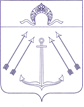 СОВЕТ  ДЕПУТАТОВ ПОСЕЛЕНИЯ  КОКОШКИНО   В ГОРОДЕ МОСКВЕ	________________________________________________________________ПРОЕКТ	РЕШЕНИЕ                                                 от        года                  № О заслушивании информациидиректора ГБУ ЦСО «Троицкий»о работе учреждения за 2021 год        Руководствуясь законом города Москвы от 06.11.2002 № 56 «Об организации местного самоуправления в городе Москве», Уставом поселения Кокошкино в городе Москве, Совет депутатов решил:             1. Принять информацию директора ГБУ ЦСО «Троицкий»  о работе учреждения за 2021 год к сведению.               2. Опубликовать настоящее решение в информационном бюллетене администрации поселения Кокошкино и разместить на официальном сайте администрации поселения Кокошкино в информационно-телекоммуникационной сети «Интернет».3. Контроль за выполнением настоящего решения возложить на Главу поселения  Кокошкино Сорокина Е.В.Глава поселения Кокошкино	         			                              Е.В. Сорокин